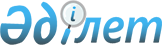 "Қазақстан Республикасы Президентінің 2005 жылғы 6 сәуірдегі N 537 өкіміне өзгерістер енгізу туралы" Қазақстан Республикасының Президенті өкімінің жобасы туралыҚазақстан Республикасы Үкіметінің 2008 жылғы 16 қаңтардағы N 19 Қаулысы

     Қазақстан Республикасының Үкіметі ҚАУЛЫ ЕТЕДІ: 

     "Қазақстан Республикасы Президентінің 2005 жылғы 6 сәуірдегі N 537 өкіміне өзгерістер енгізу туралы" Қазақстан Республикасының Президенті өкімінің жобасы Қазақстан Республикасы Президентінің қарауына енгізілсін.       Қазақстан Республикасының 

     Премьер-Министрі  Қазақстан Республикасының Президенті 

Өкім  Қазақстан Республикасы Президентінің 2005 жылғы 6 сәуірдегі 

N 537 өкіміне өзгерістер енгізу туралы      "Республикалық бюджет комиссиясының құрамы туралы" Қазақстан Республикасы Президентінің 2005 жылғы 6 сәуірдегі N 537 өкіміне (Қазақстан Республикасының ПҮАЖ-ы, 2005 ж., N 18, 206-құжат; 2006 ж., N 10, 88-құжат, N 50, 529-құжат; 2007 ж., N 2, 22-құжат, N 13, 146-құжат) мынадай өзгерістер енгізілсін: 

     көрсетілген өкіммен белгіленген Республикалық бюджет комиссиясының құрамына мыналар енгізілсін: Кармазина                     - Қазақстан Республикасының Экономика 

Лена Мағауияқызы                және бюджеттік жоспарлау 

                               вице-министрі, хатшы Сағынтаев                     - Қазақстан Республикасының 

Бақытжан Әбдірұлы               Премьер-Министрі Кеңсесінің Басшысы Жәмішев                       - Қазақстан Республикасының Қаржы 

Болат Бидахметұлы               министрі Пірматов                      - Қазақстан Республикасының Экономика 

Ғалымжан Олжаұлы                және бюджеттік жоспарлау 

                               вице-министрі      мына: "Орынбаев                     - Қазақстан Республикасының 

Ербол Тұрмаханұлы               Премьер-Министрі Кеңсесінің Басшысы Құсайынов                     - Қазақстан Республикасының Экономика 

Марат Әпсеметұлы                және бюджеттік жоспарлау 

                               вице-министрі, хатшы" деген жолдар мынадай редакцияда жазылсын: "Орынбаев                     - Қазақстан Республикасы 

Ербол Тұрмаханұлы               Премьер-Министрінің орынбасары, 

                               төрағаның орынбасары Құсайынов                     - Қазақстан Республикасының 

Марат Әпсеметұлы                Экономика және бюджеттік 

                               жоспарлау вице-министрі";      көрсетілген комиссияның құрамынан Н.А. Коржова шығарылсын.       Қазақстан Республикасының 

     Президенті 
					© 2012. Қазақстан Республикасы Әділет министрлігінің «Қазақстан Республикасының Заңнама және құқықтық ақпарат институты» ШЖҚ РМК
				